KD1EPortable AC/DC neon indicator with domed contact electrode for use on systems up to 11kV- AC/DC neon indicators
- UK Electricity Council Approval list G9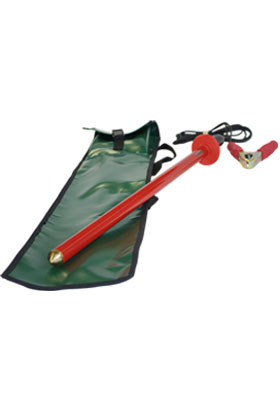 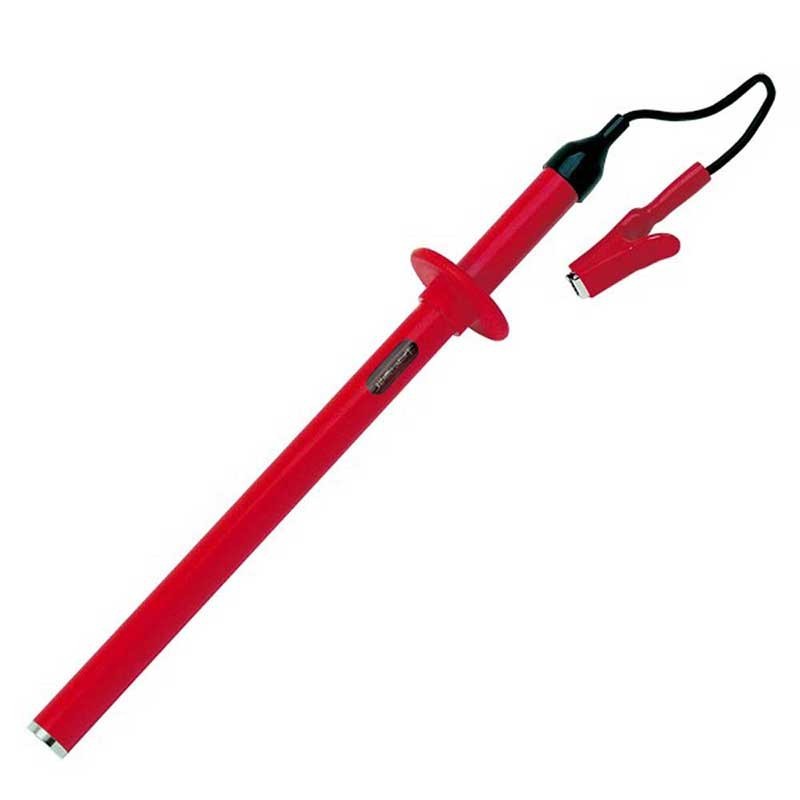 KD1EThe KD1E is a neon HV potential indicator suitable for use on earthed neutral systems up to 11kV. A highly robust, portable AC/DC voltage indicator, this potential indicator provides a means of confirming the presence of voltage on earthed neutral electrical circuits.

Conforming in design lengths to recommended creepage and safety standards, the KDIE series features high grade PVC tubing and incorporates totally encapsulated resistor chains. For additional safety a proving unit (PH3) is available and should be used before and after the high voltage indicator is employed.Technical specificationTechnical specificationMaximum system voltage11kVMaximum voltage to earth6.6kVThreshold voltage300VMeasuring rangeN/AResolutionN/ASensitivityAC/DCCircuit current (IEC 61234-2)2.3mA nominal @6.6kVDielectric leakage current (IEC 61234-2)7uA nominal @ 13.8kVLength (mm)330Diameter (mm)25Handle length (mm)105Hand guard height (mm)23.5Contact electrode typeDomed